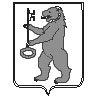 БАЛАХТОНСКИЙ СЕЛЬСКИЙ СОВЕТ ДЕПУТАТОВ	КОЗУЛЬСКОГО РАЙОНА	КРАСНОЯРСКОГО КРАЯРЕШЕНИЕ  20.12.2018                                  с. Балахтон                                        № 29-143р О бюджете  муниципального образования Балахтонский сельсовет на 2019 годи плановый период 2020-2021 годовСтатья 1. Основные характеристики бюджета сельсовета на 2019 год и плановый период 2020-2021 годов1. Утвердить основные характеристики бюджета сельсовета на 2019 год:1) прогнозируемый общий объем доходов  бюджета сельсовета  в сумме 8 659 249,18 рублей;2)  общий объем расходов бюджета сельсовета в сумме 8 659 249,18 рублей;3)  дефицит бюджета сельсовета в сумме 0,00 рублей;4) источники внутреннего финансирования дефицита бюджета сельсовета в сумме 0,00 рублей согласно приложению 1 к настоящему Решению.2. Утвердить основные характеристики бюджета сельсовета на 2020 год и на 2021 год:1)  прогнозируемый общий объем доходов бюджета сельсовета  на 2020 год в сумме 7 382 733,04 рублей и на 2021 год в сумме 7 162 080,00 рублей;2) общий объем расходов бюджета сельсовета на 2020 год в сумме 7 382 733,04 рублей, в том числе условно утвержденные расходы в сумме 178 202,75  рублей, и на 2021 год в сумме 7 162 080,00 рублей, в том числе условно утвержденные расходы в сумме 357 951,50 рублей.3)  дефицит бюджета сельсовета  в сумме 0,00 рублей на 2019 год и на 2020 год в сумме 0,00 рублей;4)  источники внутреннего финансирования дефицита бюджета сельсовета на 2019 год в сумме 0,00 рублей и на 2020 год в сумме 0,00 рублей согласно приложению 1 к настоящему Решению.Статья 2. Нормативы распределения доходовУтвердить нормативы распределения доходов  бюджета Балахтонского сельсовета на 2019 год и плановый период 2020-2021 годов согласно приложению  2 к настоящему Решению.Статья 3. Главные администраторы доходов бюджета сельсовета и главные администраторы источников внутреннего финансирования дефицита бюджета сельсовета1. Утвердить перечень главных администраторов доходов бюджета сельсовета и закрепленные за ними доходные источники согласно приложению  3  к настоящему Решению.2. Утвердить перечень главных администраторов источников внутреннего финансирования дефицита бюджета сельсовета и закрепленные за ними источники внутреннего финансирования дефицита бюджета сельсовета согласно  приложению 4 к настоящему Решению.Статья 4. Доходы  бюджета сельсовета на 2019 год и плановый период 2020-2021 годовУтвердить доходы  бюджета сельсовета на 2019 год и плановый период 2020-2021  годов согласно приложению 5 к настоящему Решению.Статья 5. Распределение на 2019 год и плановый период 2020-2021 годов расходов  бюджета сельсовета по бюджетной классификации Российской ФедерацииУтвердить в пределах общего объема расходов  бюджета сельсовета, установленного статьей 1 настоящего Решения: 1) распределение бюджетных ассигнований по разделам, подразделам бюджетной  классификации расходов бюджетов Российской Федерации на 2019 год и плановый период 2020-2021 годов согласно приложению 6 к настоящему Решению;2) ведомственную структуру росписи расходов бюджета сельсовета на 2019 год  и плановый период 2020-2021 годов согласно приложению 7 к настоящему Решению;3) распределение бюджетных ассигнований по целевым статьям (муниципальным программам муниципального образования Балахтонский сельсовет  и непрограммным направлениям деятельности), группам и подгруппам видов расходов, разделам, подразделам классификации расходов бюджета сельсовета на 2019 год  и плановый период 2020-2021 годов согласно приложению 8 к настоящему Решению.Статья 6. Публичные нормативные обязательства Балахтонского сельсоветаУтвердить общий объем средств бюджета Балахтонского сельсовета на исполнение публичных нормативных обязательств на 2019 год в сумме 0,00 рублей, на 2020 год в сумме 0,00 рублей и на 2021 год в сумме 0,00 рублей.Статья 7.  Изменение показателей сводной бюджетной росписи бюджета сельсоветаУстановить, что глава администрации сельсовета вправе в ходе исполнения настоящего Решения вносить изменения в сводную бюджетную роспись  бюджета  сельсовета на 2019 год и плановый период 2020-2021  годов без внесения изменений в настоящее Решение:1) в случаях осуществления расходов на выплаты работникам при их увольнении в соответствии с действующим законодательством в пределах общего объема средств, предусмотренных настоящим Решением на обеспечение их деятельности;2) в случае уменьшения суммы средств межбюджетных трансфертов из вышестоящих бюджетов;3) в пределах общего объема средств субвенций, предусмотренных бюджету сельсовета настоящим Решением, в случае перераспределения сумм указанных субвенций;4) в пределах общего объема средств, предусмотренных настоящим Решением для финансирования мероприятий в рамках одной муниципальной программы Балахтонского  сельсовета, после внесения изменений в указанную программу в установленном порядке;5) в случае внесения изменений Министерством финансов Российской Федерации в структуру, порядок формирования и применения кодов бюджетной классификации Российской Федерации, а также присвоения кодов составным частям бюджетной классификации Российской Федерации;6) в случае исполнения исполнительных документов 
(за исключением судебных актов) и решений налоговых органов 
о взыскании налога, сбора, страхового взноса, пеней и штрафов, предусматривающих обращение взыскания на средства бюджета сельсовета, в пределах общего объема средств, предусмотренных главному распорядителю средств  бюджета сельсовета;7)  в случае перераспределения бюджетных ассигнований, предусмотренных на выплату пособий, компенсаций и иных социальных выплат гражданам, не отнесенных к публичным нормативным обязательствам, в пределах общего объема расходов, предусмотренных главному распорядителю средств бюджета сельсовета;8)  в случае перераспределения бюджетных ассигнований, необходимых для исполнения расходных обязательств Балахтонского сельсовета, включая новые виды расходных обязательств, софинансирование которых осуществляется из вышестоящих бюджетов;9) в случае установления наличия потребности у Балахтонского сельсовета в не использованных по состоянию на 1 января 2019 года остатках межбюджетных трансфертов, полученных в форме субвенций, субсидий и иных межбюджетных трансфертов, имеющих целевое назначение, которые могут быть использованы в 2019 году на те же цели либо на погашение кредиторской задолженности, в том числе остатках субсидий, предоставленных в рамках долгосрочных целевых программ, прекративших свое действие в 2014 году, в соответствии с решениями главных администраторов доходов  бюджета сельсовета;10) на сумму остатков средств по состоянию на 1 января 2019 года,  которые направляются на финансирование расходов сельсовета в соответствии с бюджетной сметой. Статья 8. Индексация размеров денежного вознаграждения выборных должностных лиц, лиц, замещающих муниципальные должности сельсовета и должностных окладов муниципальных служащих сельсовета	 Размеры денежного вознаграждения выборных должностных лиц, лиц, замещающих муниципальные должности сельсовета, размеры должностных окладов муниципальных служащих сельсовета, проиндексированные в 2015-2018 годах, увеличиваются (индексируются):в 2019 году на 4,3 процента с 1 октября 2019 года;в плановом периоде 2020 - 2021 годов на коэффициент, равный 1.    Статья 9. Индексация заработной платы работников сельсовета	Заработная плата работников за исключением заработной платы отдельных категорий работников, увеличение оплаты труда которых осуществляется в соответствии с указами Президента Российской Федерации, предусматривающими мероприятия по повышению заработной платы, а также в связи с увеличением региональных выплат и (или) выплат, обеспечивающих уровень заработной платы работников бюджетной сферы не ниже размера минимальной заработной платы (минимального размера оплаты труда), увеличивается (индексируется):в 2019 году на 4,3 процента с 1 октября 2019 года;        в плановом периоде 2019 - 2020 годов на коэффициент, равный 1.  Статья 10. Особенности исполнения бюджета сельсовета в 2019 году1. Остатки средств сельского бюджета на 1 января 2019 года в полном объеме, за исключением неиспользованных остатков межбюджетных трансфертов, полученных из федерального и краевого бюджета в форме субсидий, субвенций и иных межбюджетных трансфертов, имеющих целевое назначение, могут направляться на покрытие временных кассовых разрывов, возникающих в ходе исполнения сельского бюджета в 2019 году.2. Установить, что погашение кредиторской задолженности, сложившейся по принятым в предыдущие годы, фактически произведенным, но не оплаченным по состоянию на 1 января 2019 года обязательствам, производится сельсоветом за счет утвержденных  бюджетных ассигнований на 2019 год.Статья 11. Дорожный фонд муниципального образования Балахтонский сельсовет 	Утвердить объем бюджетных ассигнований дорожного фонда Балахтонского сельсовета на 2019 год в сумме 284 159,18 рублей, на 2020 год в сумме 298 503,04 рублей, на 2021 год в сумме 144 400,00 рублей.Статья 12. Резервный фонд администрации Балахтонского сельсоветаУстановить, что в расходной части бюджета сельсовета  предусматривается резервный фонд администрации  Балахтонского сельсовета на 2019 год и плановый период 2020-2021 годов в сумме 10 000 рублей ежегодно.           Администрация сельсовета ежеквартально информирует сельский Совет депутатов о расходовании средств резервного фонда.Статья 13. Переданные полномочияУтвердить в составе расходов бюджета поселения иные межбюджетные трансферты, передаваемые бюджету Козульского района из бюджета поселения на осуществление части полномочий по решению вопросов местного значения в соответствии с заключенными соглашениями, на 2019 год и плановый период 2020-2021 годы согласно приложению 9 к настоящему Решению.Статья 14. Межбюджетные трансферты, предоставляемые бюджету сельсоветаУтвердить распределение субвенций, иных межбюджетных трансфертов бюджету сельсовета на 2019 год и плановый период 2020-2021 годов согласно приложению 10 к настоящему Решению.Статья 15. Обслуживание счета бюджета сельсовета	 1. Кассовое обслуживание исполнения  бюджета сельсовета в части проведения и учета операций по кассовым поступлениям в  бюджет сельсовета и кассовым выплатам из бюджета сельсовета, санкционирование оплаты денежных обязательств, открытие и ведение лицевых счетов бюджета сельсовета осуществляется Управлением Федерального казначейства по Красноярскому краю.Статья 16. Муниципальный внутренний долг Балахтонского сельсовета1. Установить верхний предел муниципального внутреннего долга Балахтонского сельсовета по долговым обязательствам Балахтонского сельсовета:на 1 января 2020 года в сумме 0,00 тыс. рублей, в том числе по муниципальным гарантиям сельсовета 0,00 рублей;на 1 января 2021 года в сумме 0,00 тыс. рублей, в том числе по муниципальным гарантиям сельсовета 0,00 рублей;на 1 января 2022 года в сумме 0,00 тыс. рублей, в том числе по муниципальным гарантиям сельсовета 0,00 рублей.2. Установить предельный объем муниципального долга Балахтонского сельсовета:0,00 рублей на 2019 год;0,00 рублей на 2020 год;0,00 рублей на 2021 год.3. Установить объем расходов на обслуживание муниципального внутреннего долга в сумме:0,00 рублей на 2019 год;0,00 рублей на 2020 год;0,00 рублей на 2021 год.Статья 17. Обслуживание счета бюджета сельсоветаКассовое обслуживание исполнения  бюджета сельсовета в части проведения и учета операций по кассовым поступлениям в  бюджет сельсовета и кассовым выплатам из бюджета сельсовета, санкционирование оплаты денежных обязательств, открытие и ведение лицевых счетов бюджета сельсовета осуществляется Управлением Федерального казначейства по Красноярскому краю.Статья 18. Вступление в силу настоящего РешенияНастоящее Решение вступает в силу с 1 января 2019 года, но не ранее дня, следующего за днем официального опубликования в местном периодическом издании «Балахтонские вести».Председатель Совета                                                                         Е.А. ГардтГлава сельсовета                                                                                В.А. МецгерПРИЛОЖЕНИЕ № 4к  Решению Балахтонскогосельского Совета депутатовот 20.12.2018  № 29-143р Главные администраторы источников внутреннегофинансирования дефицита бюджета сельсоветаПРИЛОЖЕНИЕ № 9к  Решению Балахтонскогосельского Совета депутатов                                                                                                от 20.12.2018  № 29-143рСредства, передаваемые бюджету Козульского района из бюджета Балахтонского сельсовета, на осуществление части полномочий по решению вопросов местного значения в соответствии с заключенными соглашениями, на 2019 год и плановый период 2020-2021 годы                                                                                                                                               руб.ПРИЛОЖЕНИЕ № 1ПРИЛОЖЕНИЕ № 1ПРИЛОЖЕНИЕ № 1ПРИЛОЖЕНИЕ № 1ПРИЛОЖЕНИЕ № 1ПРИЛОЖЕНИЕ № 1к Решению Балахтонского сельского Совета депутатовк Решению Балахтонского сельского Совета депутатовк Решению Балахтонского сельского Совета депутатовк Решению Балахтонского сельского Совета депутатовк Решению Балахтонского сельского Совета депутатовк Решению Балахтонского сельского Совета депутатовот 20.12.2018  № 29-143рот 20.12.2018  № 29-143рот 20.12.2018  № 29-143рот 20.12.2018  № 29-143рот 20.12.2018  № 29-143рот 20.12.2018  № 29-143рИсточники внутреннего финансирования дефицита бюджета сельсовета в 2019 году и плановом периоде 2020-2021 годовИсточники внутреннего финансирования дефицита бюджета сельсовета в 2019 году и плановом периоде 2020-2021 годовИсточники внутреннего финансирования дефицита бюджета сельсовета в 2019 году и плановом периоде 2020-2021 годовИсточники внутреннего финансирования дефицита бюджета сельсовета в 2019 году и плановом периоде 2020-2021 годовИсточники внутреннего финансирования дефицита бюджета сельсовета в 2019 году и плановом периоде 2020-2021 годовИсточники внутреннего финансирования дефицита бюджета сельсовета в 2019 году и плановом периоде 2020-2021 годовИсточники внутреннего финансирования дефицита бюджета сельсовета в 2019 году и плановом периоде 2020-2021 годовИсточники внутреннего финансирования дефицита бюджета сельсовета в 2019 году и плановом периоде 2020-2021 годовИсточники внутреннего финансирования дефицита бюджета сельсовета в 2019 году и плановом периоде 2020-2021 годовИсточники внутреннего финансирования дефицита бюджета сельсовета в 2019 году и плановом периоде 2020-2021 годовИсточники внутреннего финансирования дефицита бюджета сельсовета в 2019 году и плановом периоде 2020-2021 годовИсточники внутреннего финансирования дефицита бюджета сельсовета в 2019 году и плановом периоде 2020-2021 годов(тыс. рублей)(тыс. рублей)№ строкиКодКодНаименование кода поступлений в бюджет, группы, подгруппы, статьи, подстатьи, элемента, подвида, аналитической группы вида источников финансирования дефицитов бюджетовНаименование кода поступлений в бюджет, группы, подгруппы, статьи, подстатьи, элемента, подвида, аналитической группы вида источников финансирования дефицитов бюджетовНаименование кода поступлений в бюджет, группы, подгруппы, статьи, подстатьи, элемента, подвида, аналитической группы вида источников финансирования дефицитов бюджетовНаименование кода поступлений в бюджет, группы, подгруппы, статьи, подстатьи, элемента, подвида, аналитической группы вида источников финансирования дефицитов бюджетовСуммаСуммаСуммаСуммаСумма№ строкиКодКодНаименование кода поступлений в бюджет, группы, подгруппы, статьи, подстатьи, элемента, подвида, аналитической группы вида источников финансирования дефицитов бюджетовНаименование кода поступлений в бюджет, группы, подгруппы, статьи, подстатьи, элемента, подвида, аналитической группы вида источников финансирования дефицитов бюджетовНаименование кода поступлений в бюджет, группы, подгруппы, статьи, подстатьи, элемента, подвида, аналитической группы вида источников финансирования дефицитов бюджетовНаименование кода поступлений в бюджет, группы, подгруппы, статьи, подстатьи, элемента, подвида, аналитической группы вида источников финансирования дефицитов бюджетов2019 год2019 год2020 год2020 год2021 год112222334451005 0105 00 00 00 0000 000005 0105 00 00 00 0000 000Изменение остатков средств на счетах по учету средств бюджетаИзменение остатков средств на счетах по учету средств бюджетаИзменение остатков средств на счетах по учету средств бюджетаИзменение остатков средств на счетах по учету средств бюджета0,00,00,00,00,02005 01 05 02 01 10 0000 510005 01 05 02 01 10 0000 510Увеличение прочих остатков денежных средств бюджетов сельских поселенийУвеличение прочих остатков денежных средств бюджетов сельских поселенийУвеличение прочих остатков денежных средств бюджетов сельских поселенийУвеличение прочих остатков денежных средств бюджетов сельских поселений-8 659 249,2-8 659 249,2-7 382 733,0-7 382 733,0-7 162 080,03005 01 05 02 01 10 0000 610005 01 05 02 01 10 0000 610Уменьшение прочих остатков денежных средств бюджетов сельских поселенийУменьшение прочих остатков денежных средств бюджетов сельских поселенийУменьшение прочих остатков денежных средств бюджетов сельских поселенийУменьшение прочих остатков денежных средств бюджетов сельских поселений8 659 249,28 659 249,27 382 733,07 382 733,07 162 080,0ВсегоВсегоВсегоВсегоВсегоВсегоВсего0,00,00,00,00,0ПРИЛОЖЕНИЕ №2ПРИЛОЖЕНИЕ №2к Решению Балахтонскогок Решению Балахтонскогосельского Совета депутатовсельского Совета депутатовот 20.12.2018  № 29-143рот 20.12.2018  № 29-143рНормативы распределения доходов  бюджета Балахтонскогог сельсовета на 2019 год и плановый период 2020-2021 годовНормативы распределения доходов  бюджета Балахтонскогог сельсовета на 2019 год и плановый период 2020-2021 годовНормативы распределения доходов  бюджета Балахтонскогог сельсовета на 2019 год и плановый период 2020-2021 годовНормативы распределения доходов  бюджета Балахтонскогог сельсовета на 2019 год и плановый период 2020-2021 годов(процентов)№ п/пНаименование доходовНаименование доходовБюджет сельских поселений1121.ДОХОДЫ ОТ ПРОДАЖИ МАТЕРИАЛЬНЫХ И НЕМАТЕРИАЛЬНЫХ АКТИВОВДОХОДЫ ОТ ПРОДАЖИ МАТЕРИАЛЬНЫХ И НЕМАТЕРИАЛЬНЫХ АКТИВОВ1001.1.Доходы от реализации иного имущества, находящегося в собственности сельских поселений (за исключением имущества муниципальных бюджетных и автономных учреждений, а также имущества муниципальных унитарных предприятий, в том числе казенных), в части реализации основных средств по указанному имуществуДоходы от реализации иного имущества, находящегося в собственности сельских поселений (за исключением имущества муниципальных бюджетных и автономных учреждений, а также имущества муниципальных унитарных предприятий, в том числе казенных), в части реализации основных средств по указанному имуществу1001.2.Прочие поступления от использования имущества, находящегося в собственности поселений (за исключением имущества муниципальных бюджетных и автономных учреждений, а также имущества муниципальных унитарных предприятий, в том числе казенных)Прочие поступления от использования имущества, находящегося в собственности поселений (за исключением имущества муниципальных бюджетных и автономных учреждений, а также имущества муниципальных унитарных предприятий, в том числе казенных)1002ШТРАФЫ, САНКЦИИ, ВОЗМЕЩЕНИЕ УЩЕРБАШТРАФЫ, САНКЦИИ, ВОЗМЕЩЕНИЕ УЩЕРБА2.1.Денежные взыскания (штрафы), установленные законами субъектов РФ за несоблюдение муниципальных правовых актов, зачисляемые в бюджеты поселенийДенежные взыскания (штрафы), установленные законами субъектов РФ за несоблюдение муниципальных правовых актов, зачисляемые в бюджеты поселений1003.ПРОЧИЕ НЕНАЛОГОВЫЕ ДОХОДЫПРОЧИЕ НЕНАЛОГОВЫЕ ДОХОДЫ3.1.Невыясненные поступления, зачисляемые в бюджеты поселенийНевыясненные поступления, зачисляемые в бюджеты поселений1003.2.Прочие неналоговые доходы бюджетов поселенийПрочие неналоговые доходы бюджетов поселений1004.БЕЗВОЗМЕЗДНЫЕ ПОСТУПЛЕНИЯ ОТ ДРУГИХ БЮДЖЕТОВ БЮДЖЕТНОЙ СИСТЕМЫ РОССИЙСКОЙ ФЕДЕРАЦИИБЕЗВОЗМЕЗДНЫЕ ПОСТУПЛЕНИЯ ОТ ДРУГИХ БЮДЖЕТОВ БЮДЖЕТНОЙ СИСТЕМЫ РОССИЙСКОЙ ФЕДЕРАЦИИ4.1.Дотации бюджетам сельских поселений на выравнивание бюджетной обеспеченности из регионального  фонда финансовой поддержкиДотации бюджетам сельских поселений на выравнивание бюджетной обеспеченности из регионального  фонда финансовой поддержки1004.2.Дотации бюджетам сельских поселений на выравнивание бюджетной обеспеченности из районного фонда финансовой поддержкиДотации бюджетам сельских поселений на выравнивание бюджетной обеспеченности из районного фонда финансовой поддержки1004.3.Прочие межбюджетные трансферты, передаваемые бюджетам сельских поселений (сбалансированность)Прочие межбюджетные трансферты, передаваемые бюджетам сельских поселений (сбалансированность)1004.4.Межбюджетные трансферты сельских поселений на содержание автомобильных дорог общего пользования местного значенияМежбюджетные трансферты сельских поселений на содержание автомобильных дорог общего пользования местного значения1004.5.Межбюджетные трансферты сельских поселений на капитальный ремонт и ремонт автомобильных дорог общего пользования местного значенияМежбюджетные трансферты сельских поселений на капитальный ремонт и ремонт автомобильных дорог общего пользования местного значения1004.6. Субвенции бюджетам сельских поселений на выполнение государственных полномочий по созданию и обеспечению деятельности административных комиссий  Субвенции бюджетам сельских поселений на выполнение государственных полномочий по созданию и обеспечению деятельности административных комиссий 1004.7.Субвенция бюджетам сельских  поселений на осуществление первичного воинского учета на территориях, где отсутствуют военные комиссариаты.Субвенция бюджетам сельских  поселений на осуществление первичного воинского учета на территориях, где отсутствуют военные комиссариаты.1004.8.Прочие безвозмездные поступления в бюджеты сельских поселенийПрочие безвозмездные поступления в бюджеты сельских поселений1004.9.Перечисления из бюджетов сельских поселений (в бюджеты сельских поселений) для осуществления возврата (зачета) излишне уплаченных или излишне взысканных сумм налогов, сборов и иных платежей, а также сумм процентов за несвоевременное осуществление такого возврата и процентов, начисленных на излишне взысканные суммыПеречисления из бюджетов сельских поселений (в бюджеты сельских поселений) для осуществления возврата (зачета) излишне уплаченных или излишне взысканных сумм налогов, сборов и иных платежей, а также сумм процентов за несвоевременное осуществление такого возврата и процентов, начисленных на излишне взысканные суммы100ПРИЛОЖЕНИЕ № 3к Решению Балахтонскогок Решению Балахтонскогок Решению Балахтонскогосельского Совета депутатовсельского Совета депутатовсельского Совета депутатовот 20.12.2018  № 29-143рот 20.12.2018  № 29-143рот 20.12.2018  № 29-143рПеречень главных администраторов доходов  бюджета Балахтонского сельсоветаПеречень главных администраторов доходов  бюджета Балахтонского сельсоветаПеречень главных администраторов доходов  бюджета Балахтонского сельсоветаПеречень главных администраторов доходов  бюджета Балахтонского сельсоветаПеречень главных администраторов доходов  бюджета Балахтонского сельсоветаПеречень главных администраторов доходов  бюджета Балахтонского сельсоветаПеречень главных администраторов доходов  бюджета Балахтонского сельсоветаПеречень главных администраторов доходов  бюджета Балахтонского сельсовета№ строкиКод главного администратораКод классификации доходов бюджетаКод классификации доходов бюджетаКод классификации доходов бюджетаКод классификации доходов бюджетаКод классификации доходов бюджетаНаименование кода классификации доходов бюджета12333334005Администрация Балахтонского сельсоветаАдминистрация Балахтонского сельсоветаАдминистрация Балахтонского сельсоветаАдминистрация Балахтонского сельсоветаАдминистрация Балахтонского сельсоветаАдминистрация Балахтонского сельсовета1005005111090045100000120Прочие поступления от использования имущества, находящегося в собственности поселений (за исключением имущества муниципальных бюджетных и автономных учреждений, а также имущества муниципальных унитарных предприятий, в том числе казенных)200500511402053100000410Доходы от реализации иного имущества, находящегося в собственности сельских поселений (за исключением имущества муниципальных бюджетных и автономных учреждений, а также имущества муниципальных унитарных предприятий, в том числе казенных), в части реализации основных средств по указанному имуществу300500511690050100000140Денежные взыскания (штрафы), установленные законами субъектов Российской Федерации за несоблюдение муниципальных правовых актов, зачисляемые в бюджеты поселений400500511701050100000180Невыясненные поступления, зачисляемые в бюджеты поселений500500511705050100000180Прочие неналоговые доходы бюджетов поселений600500520215001102711150Дотации бюджетам сельских поселений на выравнивание бюджетной обеспеченности из регионального  фонда финансовой поддержки700500520215001102712150Дотации бюджетам сельских поселений на выравнивание бюджетной обеспеченности из районного фонда финансовой поддержки800500520249999100000150Прочие межбюджетные трансферты, передаваемые бюджетам сельских поселений (сбалансированность)900500520230024107514150 Субвенции бюджетам сельских поселений на выполнение государственных полномочий по созданию и обеспечению деятельности административных комиссий ЗК от 23.04.09 №8-31701000500520235118100000150Субвенция бюджетам сельских  поселений на осуществление первичного воинского учета на территориях, где отсутствуют военные комиссариаты.1100500520249999107508150Межбюджетные трансферты сельских поселений на содержание автомобильных дорог общего пользования местного значения1200500520249999107509150Межбюджетные трансферты сельских поселений на капитальный ремонт и ремонт автомобильных дорог общего пользования местного значения1300500520705030100000180Прочие безвозмездные поступления в бюджеты сельских поселений1400500520805000100000180Перечисления из бюджетов сельских поселений (в бюджеты сельских поселений) для осуществления возврата (зачета) излишне уплаченных или излишне взысканных сумм налогов, сборов и иных платежей, а также сумм процентов за несвоевременное осуществление такого возврата и процентов, начисленных на излишне взысканные суммы1500500521960010100000150Возврат остатков субсидий, субвенций и иных межбюджетных трансфертов, имеющих целевое назначение, прошлых лет из бюджетов сельских поселений№ строкиКод главного админис-тратораКод классификации источников финансирования дефицита бюджета сельсоветаНаименование кода группы, подгруппы, статьи, подстатьи, элемента, подвида, аналитической группы вида источника финансирования дефицита бюджета123005Администрация Балахтонского сельсоветаАдминистрация Балахтонского сельсовета100501 05 00 00 00 0000 000Изменение остатков средств на счетах по учету средств бюджета200501 05 02 01 10 0000 510Увеличение прочих остатков денежных средств  бюджетов сельских поселений300501 05 02 01 10 0000 610Уменьшение прочих остатков денежных средств  бюджетов сельских поселенийПРИЛОЖЕНИЕ № 5ПРИЛОЖЕНИЕ № 5к Решению Балахтонскогок Решению Балахтонскогок Решению Балахтонскогосельского Совета депутатовсельского Совета депутатовсельского Совета депутатовот 20.12.2018  № 29-143рот 20.12.2018  № 29-143рДоходы бюджета Балахтонского сельсовета на 2019 год и плановый период   2020-2021 годовДоходы бюджета Балахтонского сельсовета на 2019 год и плановый период   2020-2021 годовДоходы бюджета Балахтонского сельсовета на 2019 год и плановый период   2020-2021 годовДоходы бюджета Балахтонского сельсовета на 2019 год и плановый период   2020-2021 годовДоходы бюджета Балахтонского сельсовета на 2019 год и плановый период   2020-2021 годовДоходы бюджета Балахтонского сельсовета на 2019 год и плановый период   2020-2021 годовДоходы бюджета Балахтонского сельсовета на 2019 год и плановый период   2020-2021 годовДоходы бюджета Балахтонского сельсовета на 2019 год и плановый период   2020-2021 годовДоходы бюджета Балахтонского сельсовета на 2019 год и плановый период   2020-2021 годовДоходы бюджета Балахтонского сельсовета на 2019 год и плановый период   2020-2021 годовДоходы бюджета Балахтонского сельсовета на 2019 год и плановый период   2020-2021 годовДоходы бюджета Балахтонского сельсовета на 2019 год и плановый период   2020-2021 годов( рублей)№ строкиКод классификации доходов бюджетаКод классификации доходов бюджетаКод классификации доходов бюджетаКод классификации доходов бюджетаКод классификации доходов бюджетаКод классификации доходов бюджетаКод классификации доходов бюджетаНаименование кода классификации доходов бюджетаДоходы бюджета 2019 годДоходы бюджета 2020 годДоходы  бюджета 2021 год№ строкикод группыкод подгруппыкод статьикод подстатьикод элементакод группы подвидакод аналитической группы подвидаНаименование кода классификации доходов бюджетаДоходы бюджета 2019 годДоходы бюджета 2020 годДоходы  бюджета 2021 год12345678101112110000000000000000НАЛОГОВЫЕ И НЕНАЛОГОВЫЕ ДОХОДЫ568 260,00589 480,00620 400,00210102000010000110НАЛОГ НА ДОХОДЫ ФИЗИЧЕСКИХ ЛИЦ76 260,0080 280,0084 300,00310102010010000110Налог на доходы физических лиц с доходов, источником которых является налоговый агент, за исключением доходов, в отношении которых исчисление и уплата налога осуществляются в соответствии со статьями 227, 227.1 и 228 Налогового кодекса Российской Федерации76 260,0080 280,0084 300,00410300000000000000НАЛОГИ НА ТОВАРЫ (РАБОТЫ, УСЛУГИ), РЕАЛИЗУЕМЫЕ НА ТЕРРИТОРИИ РОССИЙСКОЙ ФЕДЕРАЦИИ119 000,00126 900,00144 400,00510302230010000110Доходы от уплаты акцизов на дизельное топливо, подлежащие распределению между бюджетами субъектов Российской Федерации и местными бюджетами с учетом установленных дифференцированных нормативов отчислений в местные бюджеты43 100,0046 000,0052 200,00610302240010000110Доходы от уплаты акцизов на моторные масла для дизельных и (или) карбюраторных (инжекторных) двигателей, подлежащие распределению между бюджетами субъектов Российской Федерации и местными бюджетами с учетом установленных дифференцированных нормативов отчислений в местные бюджеты300,00300,00400,00710302250010000110Доходы от уплаты акцизов на автомобильный бензин, подлежащие распределению между бюджетами субъектов Российской Федерации и местными бюджетами с учетом установленных дифференцированных нормативов отчислений в местные бюджеты83 600,0089 200,00101 300,00810302260010000110Доходы от уплаты акцизов на прямогонный бензин, подлежащие распределению между бюджетами субъектов Российской Федерации и местными бюджетами с учетом установленных дифференцированных нормативов отчислений в местные бюджеты-8 000,00-8 600,00-9 500,00910500000000000000НАЛОГИ НА СОВОКУПНЫЙ ДОХОД53 000,0055 300,0057 700,001010503010010000110Единый сельскохозяйственный налог53 000,0055 300,0057 700,001110600000000000000НАЛОГ НА ИМУЩЕСТВО ФИЗИЧЕСКИХ ЛИЦ75 000,0080 000,0085 000,001210601030100000110Налог на имущество физических лиц, взимаемый по ставкам, применяемым к объектам налогообложения, расположенным в границах поселений75 000,0080 000,0085 000,001310606000000000000ЗЕМЕЛЬНЫЙ НАЛОГ245 000,00247 000,00249 000,001410606033100000110Земельный налог с организаций, обладающих земельным участком, расположенным в границах сельских поселений245 000,00247 000,00249 000,001520000000000000000БЕЗВОЗМЕЗДНЫЕ ПОСТУПЛЕНИЯ8 090 989,186 793 253,046 541 680,001620200000000000000БЕЗВОЗМЕЗДНЫЕ ПОСТУПЛЕНИЯ ОТ ДРУГИХ БЮДЖЕТОВ БЮДЖЕТНОЙ СИСТЕМЫ РОССИЙСКОЙ ФЕДЕРАЦИИ8 090 989,186 793 253,046 541 680,001720210000000000150Дотации бюджетам бюджетной системы Российской Федерации1 944 390,001 817 590,001 817 590,001820215001000000150Дотации на выравнивание бюджетной обеспеченности1 944 390,001 817 590,001 817 590,001920215001100000150Дотации бюджетам поселений на выравнивание бюджетной обеспеченности1 944 390,001 817 590,001 817 590,002020215001102711150Дотации бюджетам поселений на выравнивание бюджетной обеспеченности626 500,00499 700,00499 700,002120215001102712150Дотации на выравнивание бюджетной обеспеченности поселений из районного фонда финансовой поддержки1 317 890,001 317 890,001 317 890,002220230000000000150Субвенции бюджетам бюджетной системы Российской Федерации3 050,003 050,003 050,002320230024000000150Субвенции местным бюджетам на выполнение передаваемых полномочий субъектов Российской Федерации3 050,003 050,003 050,002420230024100000150Субвенции бюджетам сельских поселений на выполнение передаваемых полномочий субъектов Российской Федерации3 050,003 050,003 050,002520230024107514150Субвенции бюджетам на выполнение передаваемых полномочий по созданию и обеспечению деятельности административных комиссий 3 050,003 050,003 050,002620235118000000150Субвенции бюджетам муниципальных образований края на осуществление  государственных полномочий по первичному воинскому учету на территориях, где отсутствуют военные комиссариаты77 090,0079 970,000,002720235118100000150Субвенции бюджетам муниципальных районов на осуществление  государственных полномочий по первичному воинскому учету на территориях, где отсутствуют военные комиссариаты77 090,0079 970,000,002820240000000000150Иные межбюджетные трансферты6 066 459,184 892 643,044 721 040,002920249999000000150Межбюджетные трансферты, передаваемые бюджетам муниципальных образований  на осуществление части полномочий по решению вопросов местного значения в соответствии с заключенными соглашениями6 066 459,184 892 643,044 721 040,003020249999100000150Прочие межбюджетные трансферты, передаваемые бюджетам сельских поселений  на осуществление части полномочий по решению вопросов местного значения 5 901 300,004 721 040,004 721 040,003120240014107508150Межбюджетные трансферты сельских поселений на содержание автомобильных дорог общего пользования местного значения 165 159,18171 603,040,00ВСЕГОВСЕГОВСЕГОВСЕГОВСЕГОВСЕГОВСЕГОВСЕГОВСЕГО8 659 249,187 382 733,047 162 080,00ПРИЛОЖЕНИЕ 6 к Решению 
Балахтонского сельского Совета депутатов от 20.12.2018  № 29-143р ПРИЛОЖЕНИЕ 6 к Решению 
Балахтонского сельского Совета депутатов от 20.12.2018  № 29-143р ПРИЛОЖЕНИЕ 6 к Решению 
Балахтонского сельского Совета депутатов от 20.12.2018  № 29-143р ПРИЛОЖЕНИЕ 6 к Решению 
Балахтонского сельского Совета депутатов от 20.12.2018  № 29-143р ПРИЛОЖЕНИЕ 6 к Решению 
Балахтонского сельского Совета депутатов от 20.12.2018  № 29-143р ПРИЛОЖЕНИЕ 6 к Решению 
Балахтонского сельского Совета депутатов от 20.12.2018  № 29-143р ПРИЛОЖЕНИЕ 6 к Решению 
Балахтонского сельского Совета депутатов от 20.12.2018  № 29-143р ПРИЛОЖЕНИЕ 6 к Решению 
Балахтонского сельского Совета депутатов от 20.12.2018  № 29-143р ПРИЛОЖЕНИЕ 6 к Решению 
Балахтонского сельского Совета депутатов от 20.12.2018  № 29-143р ПРИЛОЖЕНИЕ 6 к Решению 
Балахтонского сельского Совета депутатов от 20.12.2018  № 29-143р ПРИЛОЖЕНИЕ 6 к Решению 
Балахтонского сельского Совета депутатов от 20.12.2018  № 29-143р ПРИЛОЖЕНИЕ 6 к Решению 
Балахтонского сельского Совета депутатов от 20.12.2018  № 29-143р Распределение бюджетных ассигнований по разделам, подразделам бюджетной классификации расходов бюджетов Российской Федерации на 2019 год и плановый период 2020-2021 годыРаспределение бюджетных ассигнований по разделам, подразделам бюджетной классификации расходов бюджетов Российской Федерации на 2019 год и плановый период 2020-2021 годыРаспределение бюджетных ассигнований по разделам, подразделам бюджетной классификации расходов бюджетов Российской Федерации на 2019 год и плановый период 2020-2021 годыРаспределение бюджетных ассигнований по разделам, подразделам бюджетной классификации расходов бюджетов Российской Федерации на 2019 год и плановый период 2020-2021 годыРаспределение бюджетных ассигнований по разделам, подразделам бюджетной классификации расходов бюджетов Российской Федерации на 2019 год и плановый период 2020-2021 годыРаспределение бюджетных ассигнований по разделам, подразделам бюджетной классификации расходов бюджетов Российской Федерации на 2019 год и плановый период 2020-2021 годыРаспределение бюджетных ассигнований по разделам, подразделам бюджетной классификации расходов бюджетов Российской Федерации на 2019 год и плановый период 2020-2021 годыруб.№ п/пНаименование показателяТекущий год2 год3 год№ п/пНаименование показателяРазделПодразделТекущий год2 год3 год12456781ВСЕГО:8 659 249,187 382 733,047 162 080,002ОБЩЕГОСУДАРСТВЕННЫЕ ВОПРОСЫ014 287 964,254 345 217,254 156 114,253Функционирование высшего должностного лица субъекта Российской Федерации и муниципального образования0102729 193,33729 193,33729 193,334Функционирование законодательных (представительных) органов государственной власти и представительных органов муниципальных образований0103607 641,11607 641,11607 641,115Функционирование Правительства Российской Федерации, высших исполнительных органов государственной власти субъектов Российской Федерации, местных администраций01042 437 241,162 494 494,162 305 391,166Резервные фонды011110 000,0010 000,0010 000,007Другие общегосударственные вопросы0113503 888,65503 888,65503 888,658НАЦИОНАЛЬНАЯ ОБОРОНА0277 090,0079 970,000,009Мобилизационная и вневойсковая подготовка020377 090,0079 970,000,0010НАЦИОНАЛЬНАЯ БЕЗОПАСНОСТЬ И ПРАВООХРАНИТЕЛЬНАЯ ДЕЯТЕЛЬНОСТЬ03770 894,14770 894,14770 894,1411Обеспечение пожарной безопасности0310765 894,14765 894,14765 894,1412Другие вопросы в области национальной безопасности и правоохранительной деятельности03145 000,005 000,005 000,0013НАЦИОНАЛЬНАЯ ЭКОНОМИКА04284 159,18298 503,04144 400,0014Дорожное хозяйство (дорожные фонды)0409284 159,18298 503,04144 400,0015ЖИЛИЩНО-КОММУНАЛЬНОЕ ХОЗЯЙСТВО05917 450,4833 235,71235 758,7116Благоустройство0503917 450,4833 235,71235 758,7117ОБРАЗОВАНИЕ07348 975,43279 180,34279 180,3418Молодежная политика0707348 975,43279 180,34279 180,3419КУЛЬТУРА, КИНЕМАТОГРАФИЯ081 969 665,701 575 732,561 575 732,5620Культура08011 969 665,701 575 732,561 575 732,5621Условно утвержденные расходы0,00178202,75357951,50ПРИЛОЖЕНИЕ 7                                                                                                              к Решению Балахтонского                                                                                 сельского Совета депутатов от 20.12.2018  № 29-143рПРИЛОЖЕНИЕ 7                                                                                                              к Решению Балахтонского                                                                                 сельского Совета депутатов от 20.12.2018  № 29-143рПРИЛОЖЕНИЕ 7                                                                                                              к Решению Балахтонского                                                                                 сельского Совета депутатов от 20.12.2018  № 29-143рПРИЛОЖЕНИЕ 7                                                                                                              к Решению Балахтонского                                                                                 сельского Совета депутатов от 20.12.2018  № 29-143рПРИЛОЖЕНИЕ 7                                                                                                              к Решению Балахтонского                                                                                 сельского Совета депутатов от 20.12.2018  № 29-143рПРИЛОЖЕНИЕ 7                                                                                                              к Решению Балахтонского                                                                                 сельского Совета депутатов от 20.12.2018  № 29-143рПРИЛОЖЕНИЕ 7                                                                                                              к Решению Балахтонского                                                                                 сельского Совета депутатов от 20.12.2018  № 29-143рПРИЛОЖЕНИЕ 7                                                                                                              к Решению Балахтонского                                                                                 сельского Совета депутатов от 20.12.2018  № 29-143рПРИЛОЖЕНИЕ 7                                                                                                              к Решению Балахтонского                                                                                 сельского Совета депутатов от 20.12.2018  № 29-143рПРИЛОЖЕНИЕ 7                                                                                                              к Решению Балахтонского                                                                                 сельского Совета депутатов от 20.12.2018  № 29-143рПРИЛОЖЕНИЕ 7                                                                                                              к Решению Балахтонского                                                                                 сельского Совета депутатов от 20.12.2018  № 29-143рПРИЛОЖЕНИЕ 7                                                                                                              к Решению Балахтонского                                                                                 сельского Совета депутатов от 20.12.2018  № 29-143рВедомственная структура росписи расходов бюджета Балахтонского сельсовета на 2019 год и плановый период 2020-2021 годыВедомственная структура росписи расходов бюджета Балахтонского сельсовета на 2019 год и плановый период 2020-2021 годыВедомственная структура росписи расходов бюджета Балахтонского сельсовета на 2019 год и плановый период 2020-2021 годыВедомственная структура росписи расходов бюджета Балахтонского сельсовета на 2019 год и плановый период 2020-2021 годыВедомственная структура росписи расходов бюджета Балахтонского сельсовета на 2019 год и плановый период 2020-2021 годыВедомственная структура росписи расходов бюджета Балахтонского сельсовета на 2019 год и плановый период 2020-2021 годыВедомственная структура росписи расходов бюджета Балахтонского сельсовета на 2019 год и плановый период 2020-2021 годыВедомственная структура росписи расходов бюджета Балахтонского сельсовета на 2019 год и плановый период 2020-2021 годыВедомственная структура росписи расходов бюджета Балахтонского сельсовета на 2019 год и плановый период 2020-2021 годыВедомственная структура росписи расходов бюджета Балахтонского сельсовета на 2019 год и плановый период 2020-2021 годыруб.№ п/пНаименование главных распорядителей и наименование показателей бюджетной классификацииКБККБККБККБККБК2019 год2020 год2021 год№ п/пНаименование главных распорядителей и наименование показателей бюджетной классификацииКод ведомстваРазделПодразделЦелевая статьяВид расходов2019 год2020 год2021 год123456789101ВСЕГО:8 659 249,187 382 733,047 162 080,002Администрация Балахтонского сельсовета0058 659 249,187 382 733,047 162 080,003ОБЩЕГОСУДАРСТВЕННЫЕ ВОПРОСЫ005014 287 964,254 345 217,254 156 114,254Функционирование высшего должностного лица субъекта Российской Федерации и муниципального образования0050102729 193,33729 193,33729 193,335Непрограмнные мероприятия00501028100000000729 193,33729 193,33729 193,336Глава муниципального образования00501028110095030729 193,33729 193,33729 193,337Расходы на выплаты персоналу в целях обеспечения выполнения функций государственными (муниципальными) органами, казенными учреждениями, органами управления государственными внебюджетными фондами00501028110095030100729 193,33729 193,33729 193,338Расходы на выплаты персоналу государственных (муниципальных) органов00501028110095030120729 193,33729 193,33729 193,339Фонд оплаты труда государственных (муниципальных) органов00501028110095030121560 056,32560 056,32560 056,3210Фонд оплаты труда государственных (муниципальных) органов00501028110095030121560 056,32560 056,32560 056,3211Взносы по обязательному социальному страхованию на выплаты денежного содержания и иные выплаты работникам государственных (муниципальных) органов00501028110095030129169 137,01169 137,01169 137,0112Взносы по обязательному социальному страхованию на выплаты денежного содержания и иные выплаты работникам государственных (муниципальных) органов00501028110095030129169 137,01169 137,01169 137,0113Функционирование законодательных (представительных) органов государственной власти и представительных органов муниципальных образований0050103607 641,11607 641,11607 641,1114Непрограмнные мероприятия00501038100000000607 641,11607 641,11607 641,1115Депутаты представительного органа муниципального образования00501038110095020607 641,11607 641,11607 641,1116Расходы на выплаты персоналу в целях обеспечения выполнения функций государственными (муниципальными) органами, казенными учреждениями, органами управления государственными внебюджетными фондами00501038110095020100607 641,11607 641,11607 641,1117Расходы на выплаты персоналу государственных (муниципальных) органов00501038110095020120607 641,11607 641,11607 641,1118Фонд оплаты труда государственных (муниципальных) органов00501038110095020121466 698,24466 698,24466 698,2419Фонд оплаты труда государственных (муниципальных) органов00501038110095020121466 698,24466 698,24466 698,2420Взносы по обязательному социальному страхованию на выплаты денежного содержания и иные выплаты работникам государственных (муниципальных) органов00501038110095020129140 942,87140 942,87140 942,8721Взносы по обязательному социальному страхованию на выплаты денежного содержания и иные выплаты работникам государственных (муниципальных) органов00501038110095020129140 942,87140 942,87140 942,8722Функционирование Правительства Российской Федерации, высших исполнительных органов государственной власти субъектов Российской Федерации, местных администраций00501042 437 241,162 494 494,162 305 391,1623Непрограмнные мероприятия005010481000000002 437 241,162 491 444,162 302 341,1624Аппарат управления органов местного самоуправления005010481100950002 437 241,162 491 444,162 302 341,1625Расходы на выплаты персоналу в целях обеспечения выполнения функций государственными (муниципальными) органами, казенными учреждениями, органами управления государственными внебюджетными фондами005010481100950001001 849 440,541 849 440,541 849 440,5426Расходы на выплаты персоналу государственных (муниципальных) органов005010481100950001201 849 440,541 849 440,541 849 440,5427Фонд оплаты труда государственных (муниципальных) органов005010481100950001211 442 229,461 442 229,461 442 229,4628Фонд оплаты труда государственных (муниципальных) органов005010481100950001211 442 229,461 442 229,461 442 229,4629Взносы по обязательному социальному страхованию на выплаты денежного содержания и иные выплаты работникам государственных (муниципальных) органов00501048110095000129407 211,08407 211,08407 211,0830Взносы по обязательному социальному страхованию на выплаты денежного содержания и иные выплаты работникам государственных (муниципальных) органов00501048110095000129407 211,08407 211,08407 211,0831Закупка товаров, работ и услуг для обеспечения государственных (муниципальных) нужд00501048110095000200570 340,62624 543,62435 440,6232Иные закупки товаров, работ и услуг для обеспечения государственных (муниципальных) нужд00501048110095000240570 340,62624 543,62435 440,6233Прочая закупка товаров, работ и услуг00501048110095000244570 340,62624 543,62435 440,6234Прочая закупка товаров, работ и услуг00501048110095000244570 340,62624 543,62435 440,6235Иные бюджетные ассигнования0050104811009500080017 460,0017 460,0017 460,0036Уплата налогов, сборов и иных платежей0050104811009500085017 460,0017 460,0017 460,0037Уплата прочих налогов, сборов0050104811009500085217 460,0017 460,0017 460,0038Уплата прочих налогов, сборов0050104811009500085217 460,0017 460,0017 460,0039Непрограммные расходы органов судебной власти005010492000000003 050,003 050,003 050,0040Субвенции бюджетам муниципальных образований на выполнение государственных полномочий по созданию и обеспечению деятельности административных комиссий005010492100751403 050,003 050,003 050,0041Закупка товаров, работ и услуг для обеспечения государственных (муниципальных) нужд005010492100751402003 050,003 050,003 050,0042Иные закупки товаров, работ и услуг для обеспечения государственных (муниципальных) нужд005010492100751402403 050,003 050,003 050,0043Прочая закупка товаров, работ и услуг005010492100751402443 050,003 050,003 050,0044Прочая закупка товаров, работ и услуг005010492100751402443 050,003 050,003 050,0045Резервные фонды005011110 000,0010 000,0010 000,0046Непрограмнные мероприятия0050111810000000010 000,0010 000,0010 000,0047Резервный фонд0050111810009280010 000,0010 000,0010 000,0048Иные бюджетные ассигнования0050111810009280080010 000,0010 000,0010 000,0049Резервные средства0050111810009280087010 000,0010 000,0010 000,0050Резервные средства0050111810009280087010 000,0010 000,0010 000,0051Другие общегосударственные вопросы0050113503 888,65503 888,65503 888,6552Муниципальная программа "Компленсные мероприятия по улучшению  качеств жизни  и благосостояния населения на территории муниципального образования Балахтонский сельсовет"00501130100000000503 888,65503 888,65503 888,6553Подпрограмма "Благоустройство территории муниципального образования Балахтонский сельсовет"00501130110000000503 888,65503 888,65503 888,6554Обеспечение деятельности в рамках подпрограммы "Благоустройство территории муниципального образования Балахтонский сельсовет"00501130110092600488 355,46488 355,46488 355,4655Расходы на выплаты персоналу в целях обеспечения выполнения функций государственными (муниципальными) органами, казенными учреждениями, органами управления государственными внебюджетными фондами00501130110092600100488 355,46488 355,46488 355,4656Расходы на выплаты персоналу государственных (муниципальных) органов00501130110092600120488 355,46488 355,46488 355,4657Фонд оплаты труда государственных (муниципальных) органов00501130110092600121375 081,00375 081,00375 081,0058Фонд оплаты труда государственных (муниципальных) органов00501130110092600121375 081,00375 081,00375 081,0059Взносы по обязательному социальному страхованию на выплаты денежного содержания и иные выплаты работникам государственных (муниципальных) органов00501130110092600129113 274,46113 274,46113 274,4660Взносы по обязательному социальному страхованию на выплаты денежного содержания и иные выплаты работникам государственных (муниципальных) органов00501130110092600129113 274,46113 274,46113 274,4661Оплата труда занятости населения0050113011009265015 533,1915 533,1915 533,1962Расходы на выплаты персоналу в целях обеспечения выполнения функций государственными (муниципальными) органами, казенными учреждениями, органами управления государственными внебюджетными фондами0050113011009265010015 533,1915 533,1915 533,1963Расходы на выплаты персоналу государственных (муниципальных) органов0050113011009265012015 533,1915 533,1915 533,1964Фонд оплаты труда государственных (муниципальных) органов0050113011009265012111 449,9611 449,9611 449,9665Фонд оплаты труда государственных (муниципальных) органов0050113011009265012111 449,9611 449,9611 449,9666Взносы по обязательному социальному страхованию на выплаты денежного содержания и иные выплаты работникам государственных (муниципальных) органов005011301100926501294 083,234 083,234 083,2367Взносы по обязательному социальному страхованию на выплаты денежного содержания и иные выплаты работникам государственных (муниципальных) органов005011301100926501294 083,234 083,234 083,2368НАЦИОНАЛЬНАЯ ОБОРОНА0050277 090,0079 970,000,0069Мобилизационная и вневойсковая подготовка005020377 090,0079 970,000,0070Непрограммные расходы отдельных органов исполнительной власти0050203910000000077 090,0079 970,000,0071Осуществление первичного воинского учета на территориях, где отсутствуют военные комиссариаты0050203917005118077 090,0079 970,000,0072Расходы на выплаты персоналу в целях обеспечения выполнения функций государственными (муниципальными) органами, казенными учреждениями, органами управления государственными внебюджетными фондами0050203917005118010073 907,9073 907,900,0073Расходы на выплаты персоналу государственных (муниципальных) органов0050203917005118012073 907,9073 907,900,0074Фонд оплаты труда государственных (муниципальных) органов0050203917005118012156 764,9056 764,900,0075Фонд оплаты труда государственных (муниципальных) органов0050203917005118012156 764,9056 764,900,0076Взносы по обязательному социальному страхованию на выплаты денежного содержания и иные выплаты работникам государственных (муниципальных) органов0050203917005118012917 143,0017 143,000,0077Взносы по обязательному социальному страхованию на выплаты денежного содержания и иные выплаты работникам государственных (муниципальных) органов0050203917005118012917 143,0017 143,000,0078Закупка товаров, работ и услуг для обеспечения государственных (муниципальных) нужд005020391700511802003 182,106 062,100,0079Иные закупки товаров, работ и услуг для обеспечения государственных (муниципальных) нужд005020391700511802403 182,106 062,100,0080Прочая закупка товаров, работ и услуг005020391700511802443 182,106 062,100,0081Прочая закупка товаров, работ и услуг005020391700511802443 182,106 062,100,0082НАЦИОНАЛЬНАЯ БЕЗОПАСНОСТЬ И ПРАВООХРАНИТЕЛЬНАЯ ДЕЯТЕЛЬНОСТЬ00503770 894,14770 894,14770 894,1483Обеспечение пожарной безопасности0050310765 894,14765 894,14765 894,1484Муниципальная программа "Компленсные мероприятия по улучшению  качеств жизни  и благосостояния населения на территории муниципального образования Балахтонский сельсовет"00503100100000000765 894,14765 894,14765 894,1485Подпрограмма "Обеспечение первичных мер пожарной безопасности на территории Балахтонского сельсовета"00503100140000000765 894,14765 894,14765 894,1486Обеспечение деятельности в рамках подпрограммы "Обеспечение первичных мер пожарной безопасности на территории Балахтонского сельсовета"00503100140092630765 894,14765 894,14765 894,1487Расходы на выплаты персоналу в целях обеспечения выполнения функций государственными (муниципальными) органами, казенными учреждениями, органами управления государственными внебюджетными фондами00503100140092630100726 585,48726 585,48726 585,4888Расходы на выплаты персоналу государственных (муниципальных) органов00503100140092630120726 585,48726 585,48726 585,4889Фонд оплаты труда государственных (муниципальных) органов00503100140092630121642 996,00642 996,00642 996,0090Фонд оплаты труда государственных (муниципальных) органов00503100140092630121642 996,00642 996,00642 996,0091Взносы по обязательному социальному страхованию на выплаты денежного содержания и иные выплаты работникам государственных (муниципальных) органов0050310014009263012983 589,4883 589,4883 589,4892Взносы по обязательному социальному страхованию на выплаты денежного содержания и иные выплаты работникам государственных (муниципальных) органов0050310014009263012983 589,4883 589,4883 589,4893Закупка товаров, работ и услуг для обеспечения государственных (муниципальных) нужд0050310014009263020039 308,6639 308,6639 308,6694Иные закупки товаров, работ и услуг для обеспечения государственных (муниципальных) нужд0050310014009263024039 308,6639 308,6639 308,6695Прочая закупка товаров, работ и услуг0050310014009263024439 308,6639 308,6639 308,6696Прочая закупка товаров, работ и услуг0050310014009263024439 308,6639 308,6639 308,6697Другие вопросы в области национальной безопасности и правоохранительной деятельности00503145 000,005 000,005 000,0098Муниципальная программа "Компленсные мероприятия по улучшению  качеств жизни  и благосостояния населения на территории муниципального образования Балахтонский сельсовет"005031401000000005 000,005 000,005 000,0099Подпрограмма "Профилактика терроризма, экстремизма и транспортной безопасности на территории Балахтонского сельсовета"005031401500000005 000,005 000,005 000,00100Обеспечение деятельности в рамках подпрограммы "Профилактика терроризма, экстремизма и транспортной безопасности на территории Балахтонского сельсовета"005031401500926405 000,005 000,005 000,00101Закупка товаров, работ и услуг для обеспечения государственных (муниципальных) нужд005031401500926402005 000,005 000,005 000,00102Иные закупки товаров, работ и услуг для обеспечения государственных (муниципальных) нужд005031401500926402405 000,005 000,005 000,00103Прочая закупка товаров, работ и услуг005031401500926402445 000,005 000,005 000,00104Прочая закупка товаров, работ и услуг005031401500926402445 000,005 000,005 000,00105НАЦИОНАЛЬНАЯ ЭКОНОМИКА00504284 159,18298 503,04144 400,00106Дорожное хозяйство (дорожные фонды)0050409284 159,18298 503,04144 400,00107Муниципальная программа "Компленсные мероприятия по улучшению  качеств жизни  и благосостояния населения на территории муниципального образования Балахтонский сельсовет"00504090100000000284 159,18298 503,04144 400,00108Подпрограмма "Модернизация, развитие и содержание автомобильных дорог общего пользовния местного значения на территории Балахтонского сельсовета"00504090120000000284 159,18298 503,04144 400,00109Субсидии бюджетам муниципальных образовний на содержание автомобильных дорог общего пользования местного значения городских округовт средств дорожного фонда Красноярского края в рамках подпрограммы "Дороги Красноярья" госдарственной программы "Развитие транспортной системы Красноярского края"00504090120075080165 159,18171 603,040,00110Закупка товаров, работ и услуг для обеспечения государственных (муниципальных) нужд00504090120075080200165 159,18171 603,040,00111Иные закупки товаров, работ и услуг для обеспечения государственных (муниципальных) нужд00504090120075080240165 159,18171 603,040,00112Прочая закупка товаров, работ и услуг00504090120075080244165 159,18171 603,040,00113Прочая закупка товаров, работ и услуг00504090120075080244165 159,18171 603,040,00114Софинансирование на содержание автомобильных дорог общего пользования местного значения городских округовт средств дорожного фонда Красноярского края в рамках подпрограммы "Дороги Красноярья" госдарственной программы "Развитие транспортной системы Красноярского края"005040901200850801 982,001 982,000,00115Закупка товаров, работ и услуг для обеспечения государственных (муниципальных) нужд005040901200850802001 982,001 982,000,00116Иные закупки товаров, работ и услуг для обеспечения государственных (муниципальных) нужд005040901200850802401 982,001 982,000,00117Прочая закупка товаров, работ и услуг005040901200850802441 982,001 982,000,00118Прочая закупка товаров, работ и услуг005040901200850802441 982,001 982,000,00119Обеспечение деятельности в рамках подпрограммы "Модернизация, развитие и содержание автомобильных дорог общего пользовния местного значения на территории Балахтонского сельсовета"00504090120092610117 018,00124 918,00144 400,00120Закупка товаров, работ и услуг для обеспечения государственных (муниципальных) нужд00504090120092610200117 018,00124 918,00144 400,00121Иные закупки товаров, работ и услуг для обеспечения государственных (муниципальных) нужд00504090120092610240117 018,00124 918,00144 400,00122Прочая закупка товаров, работ и услуг00504090120092610244117 018,00124 918,00144 400,00123Прочая закупка товаров, работ и услуг00504090120092610244117 018,00124 918,00144 400,00124ЖИЛИЩНО-КОММУНАЛЬНОЕ ХОЗЯЙСТВО00505917 450,4833 235,71235 758,71125Благоустройство0050503917 450,4833 235,71235 758,71126Муниципальная программа "Компленсные мероприятия по улучшению  качеств жизни  и благосостояния населения на территории муниципального образования Балахтонский сельсовет"00505030100000000917 450,4833 235,71235 758,71127Подпрограмма "Энергосбережение и повышение энергетической эффективности, ремонт и содержание сети наружного освещения улиц на территории Балахтонского сельсовета"00505030130000000917 450,4833 235,71235 758,71128Осуществление деятельности в рамках подпрограммы "Энергосбережение и повышение энергетической эффективности, ремонт и содержание сети наружного освещения улиц на территории Балахтонского сельсовета"00505030130092620917 450,4833 235,71235 758,71129Закупка товаров, работ и услуг для обеспечения государственных (муниципальных) нужд00505030130092620200917 450,4833 235,71235 758,71130Иные закупки товаров, работ и услуг для обеспечения государственных (муниципальных) нужд00505030130092620240917 450,4833 235,71235 758,71131Прочая закупка товаров, работ и услуг00505030130092620244917 450,4833 235,71235 758,71132Прочая закупка товаров, работ и услуг00505030130092620244917 450,4833 235,71235 758,71133ОБРАЗОВАНИЕ00507348 975,43279 180,34279 180,34134Молодежная политика0050707348 975,43279 180,34279 180,34135Муниципальная программа "Осуществление переданных полномочий в области культуры, архитектуры и спорта "00507070200000000348 975,43279 180,34279 180,34136Осуществление передаваемых полномочий в области физической культуры и спорта в рамках Муниципальной программы "Осуществление переданных полномочий в области культуры, архитектуры и спорта "00507070200092820348 975,43279 180,34279 180,34137Межбюджетные трансферты00507070200092820500348 975,43279 180,34279 180,34138Иные межбюджетные трансферты00507070200092820540348 975,43279 180,34279 180,34139Иные межбюджетные трансферты00507070200092820540348 975,43279 180,34279 180,34140КУЛЬТУРА, КИНЕМАТОГРАФИЯ005081 969 665,701 575 732,561 575 732,56141Культура00508011 969 665,701 575 732,561 575 732,56142Муниципальная программа "Осуществление переданных полномочий в области культуры, архитектуры и спорта "005080102000000001 969 665,701 575 732,561 575 732,56143Осуществление передаваемых полномочий в области культуры в рамках Муниципальной программы "Осуществление переданных полномочий в области культуры, архитектуры и спорта "005080102000928101 969 665,701 575 732,561 575 732,56144Межбюджетные трансферты005080102000928105001 969 665,701 575 732,561 575 732,56145Иные межбюджетные трансферты005080102000928105401 969 665,701 575 732,561 575 732,56146Иные межбюджетные трансферты005080102000928105401 969 665,701 575 732,561 575 732,56146Условно утвержденные0,00178202,75357951,50ПРИЛОЖЕНИЕ № 8ПРИЛОЖЕНИЕ № 8ПРИЛОЖЕНИЕ № 8к Решению Балахтонскогок Решению Балахтонскогок Решению Балахтонскогосельского Совета депутатовсельского Совета депутатовсельского Совета депутатовот 20.12.2018  № 29-143рот 20.12.2018  № 29-143рот 20.12.2018  № 29-143рРаспределение бюджетных ассигнований по целевым статьям (муниципальным программам Балахтонского сельсовета и непрограммным направлениям деятельности), группам и подгруппам видов расходов, разделам, подразделам классификации расходов бюджета на 2019 год и плановый период 2020-2021 годовРаспределение бюджетных ассигнований по целевым статьям (муниципальным программам Балахтонского сельсовета и непрограммным направлениям деятельности), группам и подгруппам видов расходов, разделам, подразделам классификации расходов бюджета на 2019 год и плановый период 2020-2021 годовРаспределение бюджетных ассигнований по целевым статьям (муниципальным программам Балахтонского сельсовета и непрограммным направлениям деятельности), группам и подгруппам видов расходов, разделам, подразделам классификации расходов бюджета на 2019 год и плановый период 2020-2021 годовРаспределение бюджетных ассигнований по целевым статьям (муниципальным программам Балахтонского сельсовета и непрограммным направлениям деятельности), группам и подгруппам видов расходов, разделам, подразделам классификации расходов бюджета на 2019 год и плановый период 2020-2021 годовРаспределение бюджетных ассигнований по целевым статьям (муниципальным программам Балахтонского сельсовета и непрограммным направлениям деятельности), группам и подгруппам видов расходов, разделам, подразделам классификации расходов бюджета на 2019 год и плановый период 2020-2021 годовРаспределение бюджетных ассигнований по целевым статьям (муниципальным программам Балахтонского сельсовета и непрограммным направлениям деятельности), группам и подгруппам видов расходов, разделам, подразделам классификации расходов бюджета на 2019 год и плановый период 2020-2021 годовРаспределение бюджетных ассигнований по целевым статьям (муниципальным программам Балахтонского сельсовета и непрограммным направлениям деятельности), группам и подгруппам видов расходов, разделам, подразделам классификации расходов бюджета на 2019 год и плановый период 2020-2021 годовРаспределение бюджетных ассигнований по целевым статьям (муниципальным программам Балахтонского сельсовета и непрограммным направлениям деятельности), группам и подгруппам видов расходов, разделам, подразделам классификации расходов бюджета на 2019 год и плановый период 2020-2021 годовРаспределение бюджетных ассигнований по целевым статьям (муниципальным программам Балахтонского сельсовета и непрограммным направлениям деятельности), группам и подгруппам видов расходов, разделам, подразделам классификации расходов бюджета на 2019 год и плановый период 2020-2021 годовРаспределение бюджетных ассигнований по целевым статьям (муниципальным программам Балахтонского сельсовета и непрограммным направлениям деятельности), группам и подгруппам видов расходов, разделам, подразделам классификации расходов бюджета на 2019 год и плановый период 2020-2021 годовРаспределение бюджетных ассигнований по целевым статьям (муниципальным программам Балахтонского сельсовета и непрограммным направлениям деятельности), группам и подгруппам видов расходов, разделам, подразделам классификации расходов бюджета на 2019 год и плановый период 2020-2021 годовРаспределение бюджетных ассигнований по целевым статьям (муниципальным программам Балахтонского сельсовета и непрограммным направлениям деятельности), группам и подгруппам видов расходов, разделам, подразделам классификации расходов бюджета на 2019 год и плановый период 2020-2021 годовРаспределение бюджетных ассигнований по целевым статьям (муниципальным программам Балахтонского сельсовета и непрограммным направлениям деятельности), группам и подгруппам видов расходов, разделам, подразделам классификации расходов бюджета на 2019 год и плановый период 2020-2021 годовРаспределение бюджетных ассигнований по целевым статьям (муниципальным программам Балахтонского сельсовета и непрограммным направлениям деятельности), группам и подгруппам видов расходов, разделам, подразделам классификации расходов бюджета на 2019 год и плановый период 2020-2021 годовРаспределение бюджетных ассигнований по целевым статьям (муниципальным программам Балахтонского сельсовета и непрограммным направлениям деятельности), группам и подгруппам видов расходов, разделам, подразделам классификации расходов бюджета на 2019 год и плановый период 2020-2021 годовРаспределение бюджетных ассигнований по целевым статьям (муниципальным программам Балахтонского сельсовета и непрограммным направлениям деятельности), группам и подгруппам видов расходов, разделам, подразделам классификации расходов бюджета на 2019 год и плановый период 2020-2021 годовРаспределение бюджетных ассигнований по целевым статьям (муниципальным программам Балахтонского сельсовета и непрограммным направлениям деятельности), группам и подгруппам видов расходов, разделам, подразделам классификации расходов бюджета на 2019 год и плановый период 2020-2021 годовРаспределение бюджетных ассигнований по целевым статьям (муниципальным программам Балахтонского сельсовета и непрограммным направлениям деятельности), группам и подгруппам видов расходов, разделам, подразделам классификации расходов бюджета на 2019 год и плановый период 2020-2021 годовРаспределение бюджетных ассигнований по целевым статьям (муниципальным программам Балахтонского сельсовета и непрограммным направлениям деятельности), группам и подгруппам видов расходов, разделам, подразделам классификации расходов бюджета на 2019 год и плановый период 2020-2021 годовРаспределение бюджетных ассигнований по целевым статьям (муниципальным программам Балахтонского сельсовета и непрограммным направлениям деятельности), группам и подгруппам видов расходов, разделам, подразделам классификации расходов бюджета на 2019 год и плановый период 2020-2021 годовРаспределение бюджетных ассигнований по целевым статьям (муниципальным программам Балахтонского сельсовета и непрограммным направлениям деятельности), группам и подгруппам видов расходов, разделам, подразделам классификации расходов бюджета на 2019 год и плановый период 2020-2021 годовРаспределение бюджетных ассигнований по целевым статьям (муниципальным программам Балахтонского сельсовета и непрограммным направлениям деятельности), группам и подгруппам видов расходов, разделам, подразделам классификации расходов бюджета на 2019 год и плановый период 2020-2021 годовРаспределение бюджетных ассигнований по целевым статьям (муниципальным программам Балахтонского сельсовета и непрограммным направлениям деятельности), группам и подгруппам видов расходов, разделам, подразделам классификации расходов бюджета на 2019 год и плановый период 2020-2021 годовРаспределение бюджетных ассигнований по целевым статьям (муниципальным программам Балахтонского сельсовета и непрограммным направлениям деятельности), группам и подгруппам видов расходов, разделам, подразделам классификации расходов бюджета на 2019 год и плановый период 2020-2021 годовРаспределение бюджетных ассигнований по целевым статьям (муниципальным программам Балахтонского сельсовета и непрограммным направлениям деятельности), группам и подгруппам видов расходов, разделам, подразделам классификации расходов бюджета на 2019 год и плановый период 2020-2021 годовРаспределение бюджетных ассигнований по целевым статьям (муниципальным программам Балахтонского сельсовета и непрограммным направлениям деятельности), группам и подгруппам видов расходов, разделам, подразделам классификации расходов бюджета на 2019 год и плановый период 2020-2021 годовРаспределение бюджетных ассигнований по целевым статьям (муниципальным программам Балахтонского сельсовета и непрограммным направлениям деятельности), группам и подгруппам видов расходов, разделам, подразделам классификации расходов бюджета на 2019 год и плановый период 2020-2021 годовруб.№ строкиНаименование главных распорядителей и наименование бюджетной классификацииКБККБККБККБК2019 год2020 год2021 год№ строкиНаименование главных распорядителей и наименование бюджетной классификацииЦелевая статьяВид расходовРазделПодраздел2019 год2020 год2021 год1234567891ВСЕГО:8 659 249,187 382 733,047 162 080,002Муниципальная программа "Комплексные мероприятия по улучшению  качеств жизни  и благосостояния населения на территории муниципального образования Балахтонский сельсовет"01000000002 468 874,451 606 521,541 654 941,503Подпрограмма "Благоустройство территории муниципального образования Балахтонский сельсовет"0110000000503 888,65503 888,65503 888,654Обеспечение деятельности в рамках подпрограммы "Благоустройство территории муниципального образования Балахтонский сельсовет"0110092600488 355,46488 355,46488 355,465Расходы на выплаты персоналу в целях обеспечения выполнения функций государственными (муниципальными) органами, казенными учреждениями, органами управления государственными внебюджетными фондами0110092600100488 355,46488 355,46488 355,466ОБЩЕГОСУДАРСТВЕННЫЕ ВОПРОСЫ011009260010001488 355,46488 355,46488 355,467Другие общегосударственные вопросы01100926001000113488 355,46488 355,46488 355,468Другие общегосударственные вопросы01100926001210113375 081,00375 081,00375 081,009Другие общегосударственные вопросы01100926001290113113 274,46113 274,46113 274,4610Оплата труда занятости населения011009265015 533,1915 533,1915 533,1911Расходы на выплаты персоналу в целях обеспечения выполнения функций государственными (муниципальными) органами, казенными учреждениями, органами управления государственными внебюджетными фондами011009265010015 533,1915 533,1915 533,1912ОБЩЕГОСУДАРСТВЕННЫЕ ВОПРОСЫ01100926501000115 533,1915 533,1915 533,1913Другие общегосударственные вопросы0110092650100011315 533,1915 533,1915 533,1914Другие общегосударственные вопросы0110092650121011311 449,9611 449,9611 449,9615Другие общегосударственные вопросы011009265012901134 083,234 083,234 083,2316Подпрограмма "Модернизация, развитие и содержание автомобильных дорог общего пользования местного значения на территории Балахтонского сельсовета"0120000000284 159,18298 503,04144 400,0017Субсидии бюджетам муниципальных образований на содержание автомобильных дорог общего пользования местного значения городских округов средств дорожного фонда Красноярского края в рамках подпрограммы "Дороги Красноярья" государственной программы "Развитие транспортной системы Красноярского края"0120075080165 159,18171 603,040,0018Закупка товаров, работ и услуг для обеспечения государственных (муниципальных) нужд0120075080200165 159,18171 603,040,0019НАЦИОНАЛЬНАЯ ЭКОНОМИКА012007508020004165 159,18171 603,040,0020Дорожное хозяйство (дорожные фонды)01200750802000409165 159,18171 603,040,0021Дорожное хозяйство (дорожные фонды)01200750802440409165 159,18171 603,040,0022Софинансирование на содержание автомобильных дорог общего пользования местного значения городских округов средств дорожного фонда Красноярского края в рамках подпрограммы "Дороги Красноярья" государственной программы "Развитие транспортной системы Красноярского края"01200850801 982,001 982,000,0023Закупка товаров, работ и услуг для обеспечения государственных (муниципальных) нужд01200850802001 982,001 982,000,0024НАЦИОНАЛЬНАЯ ЭКОНОМИКА0120085080200041 982,001 982,000,0025Дорожное хозяйство (дорожные фонды)012008508020004091 982,001 982,000,0026Дорожное хозяйство (дорожные фонды)012008508024404091 982,001 982,000,0027Обеспечение деятельности в рамках подпрограммы "Модернизация, развитие и содержание автомобильных дорог общего пользования местного значения на территории Балахтонского сельсовета"0120092610117 018,00124 918,00144 400,0028Закупка товаров, работ и услуг для обеспечения государственных (муниципальных) нужд0120092610200117 018,00124 918,00144 400,0029НАЦИОНАЛЬНАЯ ЭКОНОМИКА012009261020004117 018,00124 918,00144 400,0030Дорожное хозяйство (дорожные фонды)01200926102000409117 018,00124 918,00144 400,0031Дорожное хозяйство (дорожные фонды)01200926102440409117 018,00124 918,00144 400,0032Подпрограмма "Энергосбережение и повышение энергетической эффективности, ремонт и содержание сети наружного освещения улиц на территории Балахтонского сельсовета"0130000000917 450,4833 235,71235 758,7133Осуществление деятельности в рамках подпрограммы "Энергосбережение и повышение энергетической эффективности, ремонт и содержание сети наружного освещения улиц на территории Балахтонского сельсовета"0130092620917 450,4833 235,71235 758,7134Закупка товаров, работ и услуг для обеспечения государственных (муниципальных) нужд0130092620200917 450,4833 235,71235 758,7135ЖИЛИЩНО-КОММУНАЛЬНОЕ ХОЗЯЙСТВО013009262020005917 450,4833 235,71235 758,7136Благоустройство01300926202000503917 450,4833 235,71235 758,7137Благоустройство01300926202440503917 450,4833 235,71235 758,7138Подпрограмма "Обеспечение первичных мер пожарной безопасности на территории Балахтонского сельсовета"0140000000765 894,14765 894,14765 894,1439Обеспечение деятельности в рамках подпрограммы "Обеспечение первичных мер пожарной безопасности на территории Балахтонского сельсовета"0140092630765 894,14765 894,14765 894,1440Расходы на выплаты персоналу в целях обеспечения выполнения функций государственными (муниципальными) органами, казенными учреждениями, органами управления государственными внебюджетными фондами0140092630100726 585,48726 585,48726 585,4841НАЦИОНАЛЬНАЯ БЕЗОПАСНОСТЬ И ПРАВООХРАНИТЕЛЬНАЯ ДЕЯТЕЛЬНОСТЬ014009263010003726 585,48726 585,48726 585,4842Обеспечение пожарной безопасности01400926301000310726 585,48726 585,48726 585,4843Обеспечение пожарной безопасности01400926301210310642 996,00642 996,00642 996,0044Обеспечение пожарной безопасности0140092630129031083 589,4883 589,4883 589,4845Закупка товаров, работ и услуг для обеспечения государственных (муниципальных) нужд014009263020039 308,6639 308,6639 308,6646НАЦИОНАЛЬНАЯ БЕЗОПАСНОСТЬ И ПРАВООХРАНИТЕЛЬНАЯ ДЕЯТЕЛЬНОСТЬ01400926302000339 308,6639 308,6639 308,6647Обеспечение пожарной безопасности0140092630200031039 308,6639 308,6639 308,6648Обеспечение пожарной безопасности0140092630244031039 308,6639 308,6639 308,6649Подпрограмма "Профилактика терроризма, экстремизма и транспортной безопасности на территории Балахтонского сельсовета"01500000005 000,005 000,005 000,0050Обеспечение деятельности в рамках подпрограммы "Профилактика терроризма, экстремизма и транспортной безопасности на территории Балахтонского сельсовета"01500926405 000,005 000,005 000,0051Закупка товаров, работ и услуг для обеспечения государственных (муниципальных) нужд01500926402005 000,005 000,005 000,0052НАЦИОНАЛЬНАЯ БЕЗОПАСНОСТЬ И ПРАВООХРАНИТЕЛЬНАЯ ДЕЯТЕЛЬНОСТЬ0150092640200035 000,005 000,005 000,0053Другие вопросы в области национальной безопасности и правоохранительной деятельности015009264020003145 000,005 000,005 000,0054Другие вопросы в области национальной безопасности и правоохранительной деятельности015009264024403145 000,005 000,005 000,0055Муниципальная программа "Осуществление переданных полномочий в области культуры, архитектуры и спорта "02000000002 318 641,131 854 912,901 854 912,9056Осуществление передаваемых полномочий в области культуры в рамках Муниципальной программы "Осуществление переданных полномочий в области культуры, архитектуры и спорта "02000928101 969 665,701 575 732,561 575 732,5657Межбюджетные трансферты02000928105001 969 665,701 575 732,561 575 732,5658КУЛЬТУРА, КИНЕМАТОГРАФИЯ0200092810500081 969 665,701 575 732,561 575 732,5659Культура020009281050008011 969 665,701 575 732,561 575 732,5660Культура020009281054008011 969 665,701 575 732,561 575 732,5661Осуществление передаваемых полномочий в области физической культуры и спорта в рамках Муниципальной программы "Осуществление переданных полномочий в области культуры, архитектуры и спорта "0200092820348 975,43279 180,34279 180,3462Межбюджетные трансферты0200092820500348 975,43279 180,34279 180,3463ОБРАЗОВАНИЕ020009282050007348 975,43279 180,34279 180,3464Молодежная политика02000928205000707348 975,43279 180,34279 180,3465Молодежная политика02000928205400707348 975,43279 180,34279 180,3466Непрограммные мероприятия81000000003 791 593,603 838 278,603 649 175,6067Резервный фонд810009280010 000,0010 000,0010 000,0068Иные бюджетные ассигнования810009280080010 000,0010 000,0010 000,0069ОБЩЕГОСУДАРСТВЕННЫЕ ВОПРОСЫ81000928008000110 000,0010 000,0010 000,0070Резервные фонды8100092800800011110 000,0010 000,0010 000,0071Резервные фонды8100092800870011110 000,0010 000,0010 000,0072Аппарат управления органов местного самоуправления81100950002 437 241,162 491 444,162 302 341,1673Расходы на выплаты персоналу в целях обеспечения выполнения функций государственными (муниципальными) органами, казенными учреждениями, органами управления государственными внебюджетными фондами81100950001001 849 440,541 849 440,541 849 440,5474ОБЩЕГОСУДАРСТВЕННЫЕ ВОПРОСЫ8110095000100011 849 440,541 849 440,541 849 440,5475Функционирование Правительства Российской Федерации, высших исполнительных органов государственной власти субъектов Российской Федерации, местных администраций811009500010001041 849 440,541 849 440,541 849 440,5476Функционирование Правительства Российской Федерации, высших исполнительных органов государственной власти субъектов Российской Федерации, местных администраций811009500012101041 442 229,461 442 229,461 442 229,4677Функционирование Правительства Российской Федерации, высших исполнительных органов государственной власти субъектов Российской Федерации, местных администраций81100950001290104407 211,08407 211,08407 211,0878Закупка товаров, работ и услуг для обеспечения государственных (муниципальных) нужд8110095000200570 340,62624 543,62435 440,6279ОБЩЕГОСУДАРСТВЕННЫЕ ВОПРОСЫ811009500020001570 340,62624 543,62435 440,6280Функционирование Правительства Российской Федерации, высших исполнительных органов государственной власти субъектов Российской Федерации, местных администраций81100950002000104570 340,62624 543,62435 440,6281Функционирование Правительства Российской Федерации, высших исполнительных органов государственной власти субъектов Российской Федерации, местных администраций81100950002440104570 340,62624 543,62435 440,6282Иные бюджетные ассигнования811009500080017 460,0017 460,0017 460,0083ОБЩЕГОСУДАРСТВЕННЫЕ ВОПРОСЫ81100950008000117 460,0017 460,0017 460,0084Функционирование Правительства Российской Федерации, высших исполнительных органов государственной власти субъектов Российской Федерации, местных администраций8110095000800010417 460,0017 460,0017 460,0085Функционирование Правительства Российской Федерации, высших исполнительных органов государственной власти субъектов Российской Федерации, местных администраций8110095000852010417 460,0017 460,0017 460,0086Депутаты представительного органа муниципального образования8110095020607 641,11607 641,11607 641,1187Расходы на выплаты персоналу в целях обеспечения выполнения функций государственными (муниципальными) органами, казенными учреждениями, органами управления государственными внебюджетными фондами8110095020100607 641,11607 641,11607 641,1188ОБЩЕГОСУДАРСТВЕННЫЕ ВОПРОСЫ811009502010001607 641,11607 641,11607 641,1189Функционирование законодательных (представительных) органов государственной власти и представительных органов муниципальных образований81100950201000103607 641,11607 641,11607 641,1190Функционирование законодательных (представительных) органов государственной власти и представительных органов муниципальных образований81100950201210103466 698,24466 698,24466 698,2491Функционирование законодательных (представительных) органов государственной власти и представительных органов муниципальных образований81100950201290103140 942,87140 942,87140 942,8792Глава муниципального образования8110095030729 193,33729 193,33729 193,3393Расходы на выплаты персоналу в целях обеспечения выполнения функций государственными (муниципальными) органами, казенными учреждениями, органами управления государственными внебюджетными фондами8110095030100729 193,33729 193,33729 193,3394ОБЩЕГОСУДАРСТВЕННЫЕ ВОПРОСЫ811009503010001729 193,33729 193,33729 193,3395Функционирование высшего должностного лица субъекта Российской Федерации и муниципального образования81100950301000102729 193,33729 193,33729 193,3396Функционирование высшего должностного лица субъекта Российской Федерации и муниципального образования81100950301210102560 056,32560 056,32560 056,3297Функционирование высшего должностного лица субъекта Российской Федерации и муниципального образования81100950301290102169 137,01169 137,01169 137,0198Непрограммные расходы отдельных органов исполнительной власти910000000077 090,0079 970,000,0099Осуществление первичного воинского учета на территориях, где отсутствуют военные комиссариаты917005118077 090,0079 970,000,00100Расходы на выплаты персоналу в целях обеспечения выполнения функций государственными (муниципальными) органами, казенными учреждениями, органами управления государственными внебюджетными фондами917005118010073 907,9073 907,900,00101НАЦИОНАЛЬНАЯ ОБОРОНА91700511801000273 907,9073 907,900,00102Мобилизационная и вневойсковая подготовка9170051180100020373 907,9073 907,900,00103Мобилизационная и вневойсковая подготовка9170051180121020356 764,9056 764,900,00104Мобилизационная и вневойсковая подготовка9170051180129020317 143,0017 143,000,00105Закупка товаров, работ и услуг для обеспечения государственных (муниципальных) нужд91700511802003 182,106 062,100,00106НАЦИОНАЛЬНАЯ ОБОРОНА9170051180200023 182,106 062,100,00107Мобилизационная и вневойсковая подготовка917005118020002033 182,106 062,100,00108Мобилизационная и вневойсковая подготовка917005118024402033 182,106 062,100,00109Непрограммные расходы органов судебной власти92000000003 050,003 050,003 050,00110Субвенции бюджетам муниципальных образований на выполнение государственных полномочий по созданию и обеспечению деятельности административных комиссий92100751403 050,003 050,003 050,00111Закупка товаров, работ и услуг для обеспечения государственных (муниципальных) нужд92100751402003 050,003 050,003 050,00112ОБЩЕГОСУДАРСТВЕННЫЕ ВОПРОСЫ9210075140200013 050,003 050,003 050,00113Функционирование Правительства Российской Федерации, высших исполнительных органов государственной власти субъектов Российской Федерации, местных администраций921007514020001043 050,003 050,003 050,00114Функционирование Правительства Российской Федерации, высших исполнительных органов государственной власти субъектов Российской Федерации, местных администраций921007514024401043 050,003 050,003 050,00115Условно утвержденные расходы0,00178 202,75357 951,50№ строкиНаименование полномочияКод бюджетной классификации2019 год2020 год2021 год123451Осуществление переданных полномочий в области культуры005 0801 0200092810 5401969665,701575732,56 1575732,562Осуществление переданных полномочий в области физической культуры и спорта005 0707 0200092820 540348 975,43279 180,34279 180,34ПРИЛОЖЕНИЕ № 10                                                                     к Решению Балахтонского сельского Совета депутатов от 20.12.2018  № 29-143рПРИЛОЖЕНИЕ № 10                                                                     к Решению Балахтонского сельского Совета депутатов от 20.12.2018  № 29-143рПРИЛОЖЕНИЕ № 10                                                                     к Решению Балахтонского сельского Совета депутатов от 20.12.2018  № 29-143рПРИЛОЖЕНИЕ № 10                                                                     к Решению Балахтонского сельского Совета депутатов от 20.12.2018  № 29-143рПРИЛОЖЕНИЕ № 10                                                                     к Решению Балахтонского сельского Совета депутатов от 20.12.2018  № 29-143рПРИЛОЖЕНИЕ № 10                                                                     к Решению Балахтонского сельского Совета депутатов от 20.12.2018  № 29-143рПРИЛОЖЕНИЕ № 10                                                                     к Решению Балахтонского сельского Совета депутатов от 20.12.2018  № 29-143рПРИЛОЖЕНИЕ № 10                                                                     к Решению Балахтонского сельского Совета депутатов от 20.12.2018  № 29-143рПРИЛОЖЕНИЕ № 10                                                                     к Решению Балахтонского сельского Совета депутатов от 20.12.2018  № 29-143рРаспределение субвенций, иных межбюджетных трансфертов бюджету сельсовета                                                                        на 2019 год и плановый период 2020-2021 годовРаспределение субвенций, иных межбюджетных трансфертов бюджету сельсовета                                                                        на 2019 год и плановый период 2020-2021 годовРаспределение субвенций, иных межбюджетных трансфертов бюджету сельсовета                                                                        на 2019 год и плановый период 2020-2021 годовРаспределение субвенций, иных межбюджетных трансфертов бюджету сельсовета                                                                        на 2019 год и плановый период 2020-2021 годовРаспределение субвенций, иных межбюджетных трансфертов бюджету сельсовета                                                                        на 2019 год и плановый период 2020-2021 годовРаспределение субвенций, иных межбюджетных трансфертов бюджету сельсовета                                                                        на 2019 год и плановый период 2020-2021 годовРаспределение субвенций, иных межбюджетных трансфертов бюджету сельсовета                                                                        на 2019 год и плановый период 2020-2021 годовРаспределение субвенций, иных межбюджетных трансфертов бюджету сельсовета                                                                        на 2019 год и плановый период 2020-2021 годовРаспределение субвенций, иных межбюджетных трансфертов бюджету сельсовета                                                                        на 2019 год и плановый период 2020-2021 годовРаспределение субвенций, иных межбюджетных трансфертов бюджету сельсовета                                                                        на 2019 год и плановый период 2020-2021 годовРаспределение субвенций, иных межбюджетных трансфертов бюджету сельсовета                                                                        на 2019 год и плановый период 2020-2021 годовРаспределение субвенций, иных межбюджетных трансфертов бюджету сельсовета                                                                        на 2019 год и плановый период 2020-2021 годовРаспределение субвенций, иных межбюджетных трансфертов бюджету сельсовета                                                                        на 2019 год и плановый период 2020-2021 годовРаспределение субвенций, иных межбюджетных трансфертов бюджету сельсовета                                                                        на 2019 год и плановый период 2020-2021 годов№ строкиКБККБКНаименование главных распорядителей бюджетных средств201920202021№ строкиЦелевая статья Наименование целевой статьиНаименование главных распорядителей бюджетных средств20192020202112345671ВСЕГО:245 299,18254 623,043 050,0020120075080Субсидии бюджетам муниципальных образовний на содержание автомобильных дорог общего пользования местного значения городских округовт средств дорожного фонда Красноярского края в рамках подпрограммы "Дороги Красноярья" госдарственной программы "Развитие транспортной системы Красноярского края"165 159,18171 603,040,0030120075080Субсидии бюджетам муниципальных образовний на содержание автомобильных дорог общего пользования местного значения городских округовт средств дорожного фонда Красноярского края в рамках подпрограммы "Дороги Красноярья" госдарственной программы "Развитие транспортной системы Красноярского края"Администрация Балахтонского сельсовета165 159,18171 603,040,0049170051180Осуществление первичного воинского учета на территориях, где отсутствуют военные комиссариаты77 090,0079 970,000,0059170051180Осуществление первичного воинского учета на территориях, где отсутствуют военные комиссариатыАдминистрация Балахтонского сельсовета77 090,0079 970,000,0069210075140Субвенции бюджетам муниципальных образований на выполнение государственных полномочий по созданию и обеспечению деятельности административных комиссий3 050,003 050,003 050,0079210075140Субвенции бюджетам муниципальных образований на выполнение государственных полномочий по созданию и обеспечению деятельности административных комиссийАдминистрация Балахтонского сельсовета3 050,003 050,003 050,00